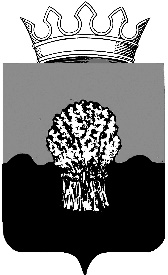 АДМИНИСТРАЦИЯ Сызранского района Самарской областиПОСТАНОВЛЕНИЕ        .        .            г.                                                                            № ______О внесении изменений в постановление администрации Сызранского района Самарской области от 15.03.2013 № 197 «О мерах, направленных на реализацию отдельных государственных полномочий по поддержке сельскохозяйственного производства» В соответствии со статьей 140 Бюджетного кодекса Российской Федерации в целях обеспечения реализации Закона Самарской области «О наделении органов местного самоуправления на территории  Самарской области отдельными государственными полномочиями по поддержке сельскохозяйственного производства», руководствуясь постановлением Правительства Самарской области от 01.03.2017 № 124 «О внесении изменений в постановление Правительства Самарской области  от 19.02.2013 № 44 «О мерах направленных на реализацию переданных органам местного самоуправления на территории Самарской области отдельных государственных полномочий по поддержке сельскохозяйственного производства»», администрация Сызранского района Самарской области                                                                               ПОСТАНОВЛЯЕТ:Внести в постановление администрации Сызранского района Самарской области от 15.03.2013 № 197 «О мерах, направленных на реализацию отдельных государственных полномочий по поддержке сельскохозяйственного производства» следующие изменения:           пункт 1 дополнить абзацем следующего содержания:        «Порядок предоставления в 2017 – 2019 годах субсидий за счет средств местного бюджета сельскохозяйственным товаропроизводителям, осуществляющим свою деятельность на территории Самарской области, в целях возмещения затрат в связи с производством сельскохозяйственной продукции в части расходов на развитие молочного скотоводства Самарской области»        дополнить Порядком предоставления в 2017 – 2019 годах субсидий за счет средств местного бюджета сельскохозяйственным товаропроизводителям, осуществляющим свою деятельность на территории Самарской области, в целях возмещения затрат в связи с производством сельскохозяйственной продукции в части расходов на развитие молочного скотоводства Самарской области в редакции согласно приложению к настоящему постановлению.           2. Признать утратившим силу постановление администрации Сызранского района Самарской области от 28.03.2017 № 317 3.  Официально опубликовать настоящее постановление в газете «Красное Приволжье».4.    Настоящее постановление вступает в силу со дня его официального опубликования.Глава муниципального района Сызранский                        А.В. Дулин                                                                ПРИЛОЖЕНИЕ                                                                к Постановлению администрации                                                               Сызранского района Самарской области                                                               от         .          .           г.      № ________                Порядокпредоставления в 2017 – 2019 годах субсидий за счет средств местного бюджета сельскохозяйственным товаропроизводителям, осуществляющим свою деятельность на территории Самарской области, в целях возмещения затрат в связи с производством сельскохозяйственной продукции в части расходов на развитие молочного скотоводства Самарской области(далее – Порядок)1. Настоящий Порядок разработан в целях реализации Закона Самарской области  «О наделении органов местного самоуправления на территории Самарской области отдельными государственными полномочиями по поддержке сельскохозяйственного производства», в соответствии с  постановлением Правительства Самарской области от 19.02.2013 № 44 «О мерах, направленных на реализацию переданных органам местного самоуправления на территории Самарской области отдельных государственных полномочий по поддержке сельскохозяйственного производства».2. Субсидии предоставляются в целях возмещения затрат в связи с производством сельскохозяйственной продукции в части расходов на развитие молочного скотоводства Самарской области в текущем финансовом году, за счёт и в пределах субвенций,  поступающих в бюджет муниципального района Сызранский Самарской области из областного бюджета в целях финансового обеспечения расходных обязательств муниципального района Сызранский, возникающих при выполнении переданного государственного полномочия Самарской области по предоставлению субсидий.3. Субсидии предоставляются муниципальным казенным учреждением «Управление сельского хозяйства администрации Сызранского района Самарской области» (далее - Управление) на безвозмездной и безвозвратной основе сельскохозяйственным товаропроизводителям,  признанным  таковыми в соответствии с частью 1 и пунктом 3 части 2   статьи 3 Федерального закона «О развитии сельского хозяйства», осуществляющим производство сельскохозяйственной продукции на территории Самарской области (далее - производители).4. Субсидии не предоставляются государственным (муниципальным) учреждениям, а также производителям, которые на 1-е число месяца, предшествующего месяцу, в котором планируется заключение соглашения о предоставлении субсидий между Управлением и получателями субсидий (далее – соглашение):имеют просроченную задолженность по возврату бюджетного кредита (основного долга), предоставленного производителю из областного бюджета; имеют неисполненную обязанность по уплате налогов, сборов, пеней, штрафов, процентов (за исключением процентов за пользование бюджетным кредитом, предоставленным из областного бюджета), подлежащих уплате в соответствии с законодательством Российской Федерации о налогах и сборах; имеют просроченную задолженность по обязательным платежам в государственные внебюджетные фонды Российской Федерации (Пенсионный фонд Российской Федерации, Фонд социального страхования Российской Федерации) (если производитель обратился в Управление для предоставления субсидии после 1 июля 2017 года);имеют просроченную задолженность по возврату в местный бюджет и (или) бюджет Самарской области субсидий, предоставленных Управлением и (или) министерством сельского хозяйства и продовольствия Самарской области (далее - министерство));находятся в процессе реорганизации, ликвидации, банкротства и имеют ограничения на осуществление хозяйственной деятельности;являются иностранными юридическими лицами, а также российскими юридическими лицами, в уставном (складочном) капитале которых доля участия иностранных юридических лиц, местом регистрации которых является государство или территория, включённые в утверждаемый Министерством финансов Российской Федерации перечень государств и территорий, предоставляющих льготный налоговый режим налогообложения и (или) не предусматривающих раскрытия и предоставления информации при проведении финансовых операций (офшорные зоны) в отношении таких юридических лиц, в совокупности превышает 50 процентов;являются получателями средств из местного бюджета, бюджета Самарской области в соответствии с иными муниципальными правовыми актами, нормативными правовыми актами Самарской области на цели, указанные в пункте 5 настоящего Порядка;не осуществляют деятельность по производству молока;  имеют в наличии поголовье молочных коров в количестве ниже показателя по состоянию на 1 января текущего финансового года (если производитель начал осуществлять производство молока до 1 января текущего финансового года и не увеличил поголовье молочных коров в текущем финансовом году);имеют в наличии поголовье молочных коров в количестве ниже показателя по состоянию на конец предыдущего отчётного периода, по результатам которого производителю в текущем финансовом году впервые предоставлена субсидия (если производитель начал осуществлять производство молока после 1 января текущего финансового года и не увеличил поголовье молочных коров в текущем финансовом году);имеют в наличии поголовье молочных коров в количестве ниже показателя по состоянию на конец предыдущего отчётного периода, в котором производитель увеличил поголовье молочных коров (если производитель увеличил поголовье молочных коров в текущем финансовом году);осуществляют деятельность на территории, на которой введены ограничительные мероприятия (карантин) в связи с инфекционными заболеваниями сельскохозяйственных животных (бруцеллёз, туберкулёз);5. Субсидии предоставляются производителям, соответствующим требованиям пунктов  3, 4 настоящего Порядка (далее – получатели), в целях возмещения затрат (за исключением затрат, ранее возмещённых в соответствии с действующим законодательством, а также затрат, понесённых за счёт предоставленных грантов) на развитие молочного скотоводства Самарской области по следующим направлениям:на производство реализованного и (или) отгруженного на собственную переработку в IV квартале предыдущего и I – III кварталах текущего финансовых годов в физическом весе молока;на содержание в IV квартале предыдущего и I – III кварталах текущего финансовых годов молочных коров;6. После получения субсидий получатели должны соблюдать следующие условия:представление получателями в Управление, в случае осуществления деятельности на территории муниципального района Сызранский Самарской области, в течение финансового года, в котором предоставлена субсидия, и по его итогам отчётности о финансово-экономическом состоянии получателей по форме, устанавливаемой в соответствии с действующим законодательством Министерством сельского хозяйства Российской Федерации, и в сроки, устанавливаемые министерством    (в случае осуществления деятельности на территории двух и более муниципальных районов в Самарской области данная отчётность представляется получателем в Управление по месту нахождения получателя, указанному в соглашении (далее – место нахождения), в случае если местом нахождения получателя являются городские округа Сызрань и Октябрьск или городские поселения Балашейка и Междуреченск Самарской области, данная отчётность представляется в Управление, в случае если место нахождения получателя за территорией Самарской области, получатель представляет заверенную копию данной отчётности в министерство;исполнение соглашения, предусматривающего в том числе согласие получателя на осуществление Управлением, министерством и органами государственного финансового контроля проверок соблюдения получателем субсидии условий, целей и порядка её предоставления (за исключением государственных (муниципальных) унитарных предприятий, хозяйственных товариществ и обществ с участием публично-правовых образований в их уставных (складочных) капиталах, а также коммерческих организаций с участием таких товариществ и обществ в их уставных (складочных) капиталах); отсутствие у получателя на 1 июля 2017 года просроченной задолженности по обязательным платежам в государственные внебюджетные фонды Российской Федерации (Пенсионный фонд Российской Федерации, Фонд социального страхования Российской Федерации) (если производитель зарегистрирован в указанных государственных внебюджетных фондах и обратился в Управление для предоставления субсидии до 1 июля 2017 года);погашение получателями просроченной задолженности по уплате процентов за пользование бюджетным кредитом, предоставленным из областного бюджета (далее – задолженность) (в случае наличия у получателей задолженности);достижение соответствующих показателей результативности, указанных в пункте 15 настоящего Порядка; отсутствие выявленных в ходе проверок, проводимых уполномоченными органами, недостоверных сведений в документах, представленных в соответствии с пунктами  7, 9 - 12  настоящего Порядка, а также фактов неправомерного получения субсидии.7. После получения субсидий получатели обязаны представлять в Управление:не позднее 25 июля 2017 года справки уполномоченных органов об отсутствии у получателей на 1 июля 2017 года просроченной задолженности по обязательным платежам в государственные внебюджетные фонды Российской Федерации (Пенсионный фонд Российской Федерации, Фонд социального страхования Российской Федерации) (если производитель зарегистрирован в указанных государственных внебюджетных фондах и обратился в Управление для предоставления субсидии до 1 июля 2017 года);не позднее 25 июля 2017 года письма, подтверждающие, что производители не зарегистрированы в Фонде социального страхования Российской Федерации, подписанные производителями (если производитель не представил справку Фонда социального страхования Российской Федерации об отсутствии у производителя на 1 июля 2017 года просроченной задолженности по обязательным платежам и обратился в Управление для предоставления субсидии до 1 июля 2017 года);не позднее 1 февраля последующего финансового года справки о наличии поголовья молочных коров на конец текущего финансового года, объёме произведенного молока, продуктивности молочных коров по итогам текущего финансового года, подписанные получателями; не позднее 45 дней со дня предоставления получателям субсидий копии платёжных поручений, подтверждающих перечисление получателями денежных средств в целях погашения задолженности (в случае наличия у получателей задолженности). 8. Размер субсидий, предоставляемых получателям, определяется: на производство реализованного и (или) отгруженного на собственную переработку в IV квартале предыдущего и I – III кварталах текущего финансовых годов в физическом весе молока:произведение ставки расчёта размера субсидии за 1 килограмм реализованного и (или) отгруженного на собственную переработку в физическом весе молока, утверждаемой нормативным правовым актом администрации Сызранского района Самарской области, и количества реализованного и (или) отгруженного на собственную переработку в физическом весе молока (ставка расчёта размера субсидии не должна превышать 2,5 рубля за 1 килограмм реализованного и (или) отгруженного на собственную переработку в физическом весе молока); на содержание в IV квартале предыдущего и I – III кварталах текущего финансовых годов молочных коров: произведение ставки расчёта размера субсидии на содержание 1 молочной коровы в отчётном периоде, утверждаемой нормативным правовым актом администрации Сызранского района Самарской области, и количества молочных коров, которые содержались у производителя в течение всего срока отчётного периода (общая ставка расчёта размера субсидии на содержание в IV квартале предыдущего и I – III кварталах текущего финансовых годов 1 молочной коровы не должна превышать 6 500 рублей);Ставка расчёта размера субсидии на содержание 1 молочной коровы устанавливается дифференцированно в зависимости от наличия у производителя поголовья молочных коров и (или) показателя молочной продуктивности коров за предыдущий финансовый год.В случае увеличения ставки расчёта размера субсидии в целях возмещения затрат, указанных в абзацах втором, четвёртом настоящего пункта, утверждаемой нормативным правовым актом администрации Сызранского района Самарской области, ранее предоставленная субсидия подлежит перерасчёту. 9. В случае увеличения ставки расчёта размера субсидии получатель не позднее 1 декабря текущего финансового года представляет в Управление следующие документы:справка-перерасчёт по форме согласно приложениям 1, 2 к настоящему Порядку; письмо, подтверждающее, что получатель осуществляет производство молока, имеет в наличии поголовье молочных коров (с указанием их численности), не находится в процессе реорганизации, ликвидации, банкротства и не имеет ограничения на осуществление хозяйственной деятельности, подписанное получателем;справки уполномоченных органов, подтверждающие отсутствие просроченной задолженности по обязательным платежам в государственные внебюджетные фонды Российской Федерации (Пенсионный фонд Российской Федерации, Фонд социального страхования Российской Федерации) (если получатель зарегистрирован в указанных государственных внебюджетных фондах) и исполнение налогоплательщиком (плательщиком сбора, налоговым агентом) обязанности по уплате налогов, сборов, пеней, штрафов, процентов;письмо, подтверждающее, что получатель не зарегистрирован в Фонде социального страхования Российской Федерации, подписанное получателем (если получатель не представил справку Фонда социального страхования Российской Федерации об отсутствии у производителя просроченной задолженности по обязательным платежам).Если получатель обратился в Управление для предоставления субсидии с 1-го по 15-е число текущего месяца, документы, указанные в абзацах с третьего по пятый настоящего пункта, должны подтверждать соответствие получателя требованиям, указанным в пункте 4 настоящего Порядка, по состоянию на 1-е число месяца, предшествующего месяцу его обращения в Управление для предоставления субсидии. Если получатель обратился в Управление для предоставления субсидии после 15-го числа текущего месяца, документы, указанные в абзацах с третьего по пятый настоящего пункта, должны подтверждать соответствие получателя требованиям, указанным в пункте 4 настоящего Порядка, по состоянию на 1-е число месяца его обращения в Управление для предоставления субсидии. 10. В целях получения субсидий производители не позднее 1 декабря текущего финансового года представляют в Управление, в случае осуществления деятельности на территории муниципального района Сызранский Самарской области, следующие документы:заявление  о  предоставлении  субсидии  по  форме  согласно приложению 3 к настоящему Порядку (далее – заявление);справка о производственных показателях, предусматривающая в том числе ежеквартальные показатели, включающие данные о поголовье молочных коров, объёме произведённого молока, объёме реализованного и (или) отгруженного на собственную переработку в физическом весе молока, продуктивности молочных коров в предыдущем и (или) текущем финансовых годах, по форме согласно приложению 4 к настоящему Порядку;выписка из Единого государственного реестра юридических лиц (если производитель является юридическим лицом), выданная не позднее чем за 30 дней до даты обращения производителя в Управление для предоставления субсидии;выписка из Единого государственного реестра индивидуальных предпринимателей (если производитель является индивидуальным предпринимателем), выданная не позднее чем за 30 дней до даты обращения производителя в Управление для предоставления субсидии;справка уполномоченного органа, подтверждающая исполнение налогоплательщиком (плательщиком сбора, налоговым агентом) обязанности по уплате налогов, сборов, пеней, штрафов, процентов (если производитель обратился в Управление для предоставления субсидии до 1 июля 2017 года);справки уполномоченных органов, подтверждающие отсутствие просроченной задолженности по обязательным платежам в государственные внебюджетные фонды Российской Федерации (Пенсионный фонд Российской Федерации, Фонд социального страхования Российской Федерации) (если производитель зарегистрирован в указанных государственных внебюджетных фондах) и исполнение налогоплательщиком (плательщиком сбора, налоговым агентом) обязанности по уплате налогов, сборов, пеней, штрафов, процентов (если производитель обратился в Управление для предоставления субсидии после 1 июля 2017 года);письмо, подтверждающее, что производитель не зарегистрирован в Фонде социального страхования Российской Федерации, подписанное производителем (если производитель не представил справку Фонда социального страхования Российской Федерации об отсутствии у производителя просроченной задолженности по обязательным платежам и обратился    в Управление для предоставления субсидии после 1 июля 2017 года).Если производитель обратился в Управление для предоставления субсидии с 1-го по 15-е число текущего месяца, документы, указанные в абзацах с шестого по восьмой настоящего пункта, должны подтверждать соответствие производителя требованиям, указанным в пункте 4 настоящего   Порядка, по состоянию на 1-е число месяца, предшествующего месяцу его обращения в Управление для предоставления субсидии.Если производитель обратился в Управление для предоставления субсидии после 15-го числа текущего месяца, документы, указанные в абзацах с шестого по восьмой настоящего пункта, должны подтверждать соответствие производителя требованиям, указанным в пункте 4 настоящего Порядка, по состоянию на 1-е число месяца его обращения в Управление для предоставления субсидии.В случае если документы, указанные в абзацах четвёртом, пятом настоящего пункта, не представлены производителем по собственной инициативе, Управление использует сведения, полученные с электронного сервиса «Предоставление сведений из ЕГРЮЛ (ЕГРИП) о конкретном юридическом лице (индивидуальном предпринимателе) в формате электронного документа» официального сайта налоговой службы Российской Федерации (ФНС России) в информационно-телекоммуникационной сети Интернет (www.nalog.ru). 11. Производитель, понёсший затраты на производство реализованного и (или) отгруженного на собственную переработку в физическом весе молока, дополнительно к документам, указанным в пункте 10 настоящего Порядка, представляет следующие документы:справка-расчёт для предоставления субсидии по форме согласно приложению 5 к настоящему Порядку; копия товарной накладной по унифицированной форме ТОРГ-12, утверждённой постановлением Госкомстата России от 25.12.98 № 132, и (или) копия универсального передаточного документа, подтверждающих реализацию молока, заверенные производителем; реестр документов, подтверждающих факт реализации и (или) отгрузки на собственную переработку молока, по форме согласно приложению 6 к настоящему Порядку;  копии документов, подтверждающих реализацию и (или) отгрузку на собственную переработку в физическом весе молока, заверенные производителем. 12. Производитель, понёсший затраты на содержание молочных коров, дополнительно к документам, указанным в пункте 10 настоящего Порядка, представляет справку-расчёт для предоставления субсидий по форме согласно приложению 7 к настоящему Порядку.  13. В случае осуществления производителем деятельности на территории городских округов Сызрань и Октябрьск или городских поселений  Балашейка  и  Междуреченск документы, указанные в пунктах 7, 9 - 12 настоящего Порядка, представляются производителем в Управление. 14. Управление в целях предоставления субсидий осуществляет:регистрацию заявлений или справок-перерасчётов в порядке их поступления в специальном журнале, листы которого должны быть пронумерованы, прошнурованы, скреплены печатью Управления;рассмотрение документов, предусмотренных пунктами 9 - 12 настоящего Порядка;проверку соответствия производителя требованиям, установленным настоящим Порядком, в том числе посредством взаимодействия с органами исполнительной власти Самарской области;принятие решения о предоставлении получателю субсидии или отказе производителю в её предоставлении в течение 15 рабочих дней со дня регистрации заявления или справки-перерасчёта;заключение соглашения (дополнительного соглашения в случае перерасчёта ранее предоставленной субсидии) в течение 5 рабочих дней со дня принятия решения о предоставлении получателю субсидии.Решения о предоставлении субсидий (отказе в предоставлении субсидий) оформляются в виде реестра получателей субсидий (реестра производителей, которым отказано в предоставлении субсидии), подписываемого уполномоченным руководителем Управления лицом.  Предоставление субсидии осуществляется на основании реестра получателей субсидии в течение 10 рабочих дней со дня его подписания путём перечисления суммы субсидии на счёт, открытый получателю в учреждениях Центрального банка Российской Федерации или кредитных организациях и указанный в соглашении. Основаниями для отказа в предоставлении производителю субсидии являются:несоответствие производителя требованиям пунктов 3, 4 настоящего Порядка;отсутствие или использование Управлением в полном объёме субвенций, распределённых законом Самарской области об областном бюджете на очередной финансовый год и плановый период;превышение суммы субсидии, указанной производителем в справке-расчёте (перерасчёте), над остатком объёма лимитов бюджетных обязательств по предоставлению субсидий, утверждаемых в установленном порядке Управлению;представление документов, указанных в пунктах 9 - 12 настоящего Порядка, с нарушением сроков, установленных пунктами  9, 10   настоящего Порядка, не в полном объёме, не соответствующих требованиям действующего законодательства и (или) содержащих недостоверную информацию.В случае принятия решения об отказе в предоставлении субсидии, представленные производителем документы, подлежат возврату с мотивированным отказом (в письменной форме) в течение 10 рабочих дней со дня подписания реестра производителей, которым отказано в предоставлении субсидий.Производитель после устранения причин, послуживших основанием для отказа в предоставлении субсидии, вправе вновь обратиться в Управление в порядке и срок, установленные пунктом  9 - 12  настоящего Порядка.15. Показателями результативности предоставления получателю субсидий являются: неснижение поголовья молочных коров на конец текущего финансового года, в котором предоставлена субсидия, по отношению к показателю по состоянию на 1 января текущего финансового года (за исключением случаев невозможности выполнения данного условия вследствие непреодолимой силы, то есть чрезвычайных и непредотвратимых обстоятельств) (если получатель начал осуществлять производство молока до 1 января текущего финансового года, не увеличил поголовье молочных коров в текущем финансовом году и ему предоставлена субсидия на производство реализованного и (или) отгруженного на собственную переработку в физическом весе молока и (или) на содержание молочных коров); не снижение поголовья молочных коров на конец текущего финансового года, в котором предоставлена субсидия, по отношению к показателю по состоянию на конец предыдущего отчётного периода, по результатам которого получателю в текущем финансовом году впервые предоставлена субсидия (за исключением случаев невозможности выполнения данного условия вследствие непреодолимой силы, то есть чрезвычайных и непредотвратимых обстоятельств) (если получатель начал осуществлять производство молока после 1 января текущего финансового года, не увеличил поголовье молочных коров и ему предоставлена субсидия на производство реализованного и (или) отгруженного на собственную переработку в физическом весе молока и (или) на содержание молочных коров); не снижение поголовья молочных коров на конец текущего финансового года, в котором предоставлена субсидия, по отношению к показателю по состоянию на конец предыдущего отчётного периода, в котором  получатель увеличил поголовье молочных коров (за исключением случаев невозможности выполнения данного условия вследствие непреодолимой силы, то есть чрезвычайных и непредотвратимых обстоятельств) (если получатель увеличил поголовье молочных коров и ему предоставлена субсидия на производство реализованного и (или) отгруженного на собственную переработку в физическом весе молока и (или) на содержание молочных коров); не снижение объёма производства молока в текущем финансовом году по отношению к показателю предыдущего финансового года (за исключением случаев невозможности выполнения данного условия вследствие непреодолимой силы, то есть чрезвычайных и непредотвратимых обстоятельств) (если получатель осуществлял производство молока в предыдущем финансовом году); неснижение молочной продуктивности коров в текущем финансовом году по отношению к показателю предыдущего финансового года (за исключением случаев невозможности выполнения данного условия вследствие непреодолимой силы, то есть чрезвычайных и непредотвратимых обстоятельств) (если получатель осуществлял производство молока в предыдущем финансовом году, имел показатель молочной продуктивности коров за предыдущий финансовый год менее 6 000 килограммов молока и ему предоставлена субсидия на производство реализованного и (или) отгруженного на собственную переработку в физическом весе молока и (или) на содержание молочных коров). Значения показателей результативности указываются в соглашении.16. В случае если получателем субсидии не достигнуты значения показателей результативности, предусмотренные соглашением, субсидия подлежит возврату в областной бюджет в порядке, установленном пунктом 17 настоящего Порядка, в объёме, рассчитанном по формулеVвозврата = Vсубсидии x k x m / n,где Vсубсидии – размер субсидии, полученной получателем субсидии;k – коэффициент возврата субсидии;m – количество показателей результативности предоставления субсидии, по которым индекс, отражающий уровень не достижения i-го показателя результативности предоставления субсидии, имеет положительное значение;n – общее количество показателей результативности предоставления субсидии.Коэффициент возврата субсидии рассчитывается по формулеk = SUM Di / m,где Di – индекс, отражающий уровень не достижения i-го показателя результативности предоставления субсидии.При расчёте коэффициента возврата субсидии используются только положительные значения индекса, отражающего уровень не достижения     i-го показателя результативности предоставления субсидии.Индекс, отражающий уровень не достижения i-го показателя результативности предоставления субсидии, определяется по формулеDi = 1 - Ti / Si,где Ti – фактически достигнутое значение i-го показателя результативности предоставления субсидии на дату, указанную в соглашении;Si – значение i-го показателя результативности предоставления субсидии, установленное соглашением.Основанием для освобождения от применения мер ответственности, предусмотренных настоящим пунктом, является документально подтверждённое наступление обстоятельств непреодолимой силы, препятствующих исполнению соответствующих обязательств.17. В случае нарушения получателем условий, предусмотренных пунктом 6 настоящего Порядка, получатель обязан в течение 10 дней со дня получения письменного требования Управления о возврате субсидии или её части возвратить в доход местного бюджета предоставленную субсидию или её часть, полученную неправомерно.В случае если субсидия или её часть не возвращены в установленный срок, они взыскиваются в доход местного бюджета в порядке, установленном действующим законодательством.18. Управление осуществляет обязательную проверку соблюдения условий, целей и порядка предоставления субсидий их получателями.Министерство и органы государственного финансового контроля при проведении ревизий (проверок) осуществляют проверку соблюдения условий, целей и порядка предоставления субсидий их получателями.19. Остатки субвенций, не использованные в отчетном финансовом году, подлежат возврату в областной бюджет в соответствии со статьей 242 Бюджетного кодекса Российской Федерации.                                                                     ПРИЛОЖЕНИЕ 1                                                                                к порядку предоставления в 2017 – 2019 годах субсидий,                                                                                 за счет средств местного бюджета, сельскохозяйственным                                                                                 товаропроизводителям, осуществляющим свою деятельность на                                                                                 территории Самарской области, в целях возмещения затрат в связи                                                                                 с производством сельскохозяйственной продукции в части расходов                                                                                                                                                                                                                                      на развитие молочного скотоводства Самарской областиСправка-перерасчётдля предоставления субсидий  сельскохозяйственным товаропроизводителям, осуществляющим свою деятельность на территории Самарской области, в целях возмещения  затрат в связи с производством сельскохозяйственной продукции в части расходов на развитие молочного скотоводства, на производство реализованного и (или) отгруженного на собственную переработку в физическом весе молока ___________________________________________________________________________________________________________(полное наименование сельскохозяйственного товаропроизводителя, муниципальный район)ИНН _____________________________________________________________, КПП ___________________________________,р/счёт _____________________________________________________________________________________________________,наименование банка _________________________________________________________________________________________, БИК ____________________________________, кор/ счёт _________________________________________________________,за 20 _____ г. Руководитель сельскохозяйственного товаропроизводителя *                                            _________               _____________                                                                                                                                                                подпись 	            И.О.Фамилия          Главный бухгалтер сельскохозяйственного товаропроизводителя**                                    _________               _____________                                                                                                                                                             подпись	            И.О.Фамилия    Дата     _________________           *Для крестьянских (фермерских) хозяйств – подпись главы крестьянского (фермерского) хозяйства, для индивидуального предпринимателя – подпись индивидуального предпринимателя.            **При отсутствии в штате должности главного бухгалтера – подпись бухгалтера или иного лица, ответственного за ведение бухгалтерского учёта.   Справка-перерасчётдля предоставления субсидий  сельскохозяйственным товаропроизводителям, осуществляющим свою деятельность на территории Самарской области, в целях возмещения затрат в связи с производством сельскохозяйственной продукции в части расходов на развитие молочного скотоводства, на содержание молочных коров. ___________________________________________________________________________________________________________(полное наименование сельскохозяйственного товаропроизводителя, муниципальный район)ИНН ________________________________________________, КПП _____________________________________________,р/счёт _________________________________________________________________________________________________,наименование банка _____________________________________________________________________________________, БИК ________________________________, кор/ счёт _________________________________________________________,за 20 _______ г. Руководитель сельскохозяйственного товаропроизводителя *                                           _________               _____________                                                                                                                                                         подпись 	            И.О.Фамилия          Главный бухгалтер сельскохозяйственного товаропроизводителя**                                 _________              _____________                                                                                                                                                       подпись	            И.О.Фамилия      Дата     _________________           *Для крестьянских (фермерских) хозяйств – подпись главы крестьянского (фермерского) хозяйства, для индивидуального предпринимателя – подпись индивидуального предпринимателя, печать .            **При отсутствии в штате должности главного бухгалтера – подпись бухгалтера или иного лица, ответственного за ведение бухгалтерского учёта.   ЗАЯВЛЕНИЕВ соответствии с Порядком ____________________________________ _______________________________________________________________________________________________________________________________________________________________________________________________________________________________________________________________________,утверждённым _____________________________________________________                                      (указывается муниципальный правовой акт)(далее – Порядок), прошу предоставить в _____ году субсидию _____________________________________________________________________________.                      (указывается направление предоставления субсидии)I. Настоящим заявлением подтверждаю:1. Достоверность сведений, содержащихся в настоящем заявлении и прилагаемых к нему документах.2. В доходе ________________________________от реализации товаров                              (наименование заявителя)(работ, услуг) доля дохода от реализации продукции, включённой в перечень сельскохозяйственной продукции, производство, первичную и последующую (промышленную) переработку которой осуществляют сельскохозяйственные товаропроизводители, утверждённый распоряжением Правительства Российской Федерации от 25.01.2017 № 79-р (далее – сельскохозяйственная продукция), составляет не менее чем семьдесят процентов за календарный _________  год*.3. _______________________________ предупреждён (предупреждено)              (наименование заявителя)о возможности уголовной ответственности за представление недостоверных сведений.4.  _______________________________________ на 1-е число месяца**:                       (наименование заявителя)не имеет просроченную задолженность по возврату бюджетного кредита (основного долга), предоставленного из областного бюджета; не имеет просроченную задолженность по возврату в местный бюджет и (или) бюджет Самарской области субсидий, предоставленных органом местного самоуправления и (или) министерством;не находится в процессе реорганизации, ликвидации, банкротства и не имеет ограничения на осуществление хозяйственной деятельности;не является иностранным юридическим лицом, а также российским юридическим лицом, в уставном (складочном) капитале которого доля участия иностранных юридических лиц, местом регистрации которых является государство или территория, включённые в утверждаемый Министерством финансов Российской Федерации перечень государств и территорий, предоставляющих льготный налоговый режим налогообложения и (или) не предусматривающих раскрытия и предоставления информации при проведении финансовых операций (офшорные зоны) в отношении таких юридических лиц, в совокупности превышает 50 процентов;не является получателем средств из местного бюджета, бюджета Самарской области в соответствии с иными муниципальными правовыми актами, нормативными правовыми актами Самарской области на цели, указанные в пункте ______ Порядка;осуществляет деятельность по производству молока;имеет  в  наличии  поголовье молочных коров в количестве ______ голов;не осуществляет деятельность на территории, на которой введены огра-ничительные мероприятия (карантин) в связи с инфекционными заболеваниями сельскохозяйственных животных (бруцеллёз, туберкулёз).  II. Приложение (опись прилагаемых документов):1. ________________________.2. ________________________.3.________________________ и т.д.Руководитель заявителя            _____________                 _____________                                                         подпись                          И.О.Фамилия                                  Дата  _________________           *За исключением крестьянских (фермерских) хозяйств.**Если заявитель обратился в орган местного самоуправления для предоставления субсидии с 1-го по 15-е число текущего месяца, документы, указанные в пункте 4 части I настоящего заявления, должны соответствовать требованиям к заявителю по состоянию на 1-е число месяца, предшествующего месяцу его обращения в орган местного самоуправления для предоставления субсидии. Если заявитель обратился в орган местного самоуправления для предоставления субсидии после 15-го числа текущего месяца, документы, указанные в пункте 4 части I настоящего заявления, должны соответствовать требованиям к заявителю по состоянию на 1-е число месяца его обращения в орган местного самоуправления для предоставления субсидии. Справка о производственных показателях ________________________________________________________________________________(полное наименование сельскохозяйственного товаропроизводителя, муниципальный район)за _______________ 20 ___ г.(квартал)Руководитель сельскохозяйственного товаропроизводителя*                                 ___________                     _____________                                                                                                                                             подпись                          И.О.ФамилияГлавный бухгалтер сельскохозяйственного товаропроизводителя**  	                 ___________                     _____________                                                                                                                                                      подпись                          И.О.Фамилия                                                                                                                                                                                                                                                                                    Дата      _______________*Для крестьянских (фермерских) хозяйств – подпись главы крестьянского (фермерского) хозяйства, для индивидуальных предпринимателей – подпись индивидуального предпринимателя. **При отсутствии в штате должности главного бухгалтера – подпись бухгалтера или иного лица, ответственного за ведение бухгалтерского учёта.Справка-расчётдля предоставления субсидий сельскохозяйственным товаропроизводителям, осуществляющим свою деятельность на территории Самарской области, в целях возмещения затрат в связи с производством сельскохозяйственной продукции в части расходов на развитие молочного скотоводства, на производство реализованного и (или) отгруженного на собственную переработку в физическом весе молока _______________________________________________________________________________________________________(полное наименование сельскохозяйственного товаропроизводителя, муниципальный район)ИНН _________________, КПП _______________________, р/счёт ______________________________________________,наименование банка _____________________________________________________________________________________, БИК ____________________________, кор/ счёт ____________________________________,за _____________________20___г.                  (квартал) Руководитель сельскохозяйственного товаропроизводителя *                                    _________              _____________                                                                                                                                                  подпись 	            И.О.Фамилия          Главный бухгалтер сельскохозяйственного товаропроизводителя**                           _________            _____________                                                                                                                                                 подпись	            И.О.Фамилия        Дата       ___________________*Для крестьянских (фермерских) хозяйств – подпись главы крестьянского (фермерского) хозяйства, для индивидуального предпринимателя – подпись индивидуального предпринимателя.           **При отсутствии в штате должности главного бухгалтера – подпись бухгалтера или иного лица, ответственного за ведение бухгалтерского учёта. Руководитель сельскохозяйственного товаропроизводителя*                      ___________                 _______________                                                                                                                                 подпись                          И.О.ФамилияГлавный бухгалтер сельскохозяйственного товаропроизводителя**            ___________                  _______________                                                                                                                                подпись                          И.О.Фамилия                         Дата  ______________________________*Для крестьянских (фермерских) хозяйств – подпись главы крестьянского (фермерского) хозяйства, для индивидуального предпринимателя – подпись индивидуального предпринимателя. **При отсутствии в штате должности главного бухгалтера – подпись бухгалтера или иного лица, ответственного за ведение бухгалтерского учёта.   Справка-расчётдля предоставления субсидий сельскохозяйственным товаропроизводителям, осуществляющим свою деятельность на территории Самарской области, в целях возмещения  затрат в связи с производством сельскохозяйственной продукции в части расходов на развитие молочного скотоводства, на  содержание молочных коров._______________________________________________________________________________________________________(полное наименование сельскохозяйственного товаропроизводителя, муниципальный район)ИНН _________________, КПП _______________________, р/счёт ______________________________________________,наименование банка _____________________________________________________________________________________, БИК ________________________, кор/ счёт _____________________________________________________,за _____________________20___г.                 (квартал) Руководитель сельскохозяйственного товаропроизводителя *                                    _________              _____________                                                                                                                                                  подпись 	            И.О.Фамилия          Главный бухгалтер сельскохозяйственного товаропроизводителя**                           _________            _____________                                                                                                                                                 подпись	            И.О.Фамилия                       Дата       _________________________*Для крестьянских (фермерских) хозяйств – подпись главы крестьянского (фермерского) хозяйства, для индивидуального предпринимателя – подпись индивидуального предпринимателя.           **При отсутствии в штате должности главного бухгалтера – подпись бухгалтера или иного лица, ответственного за ведение бухгалтерского учёта.        Наименование продукцииОбъём продукции, реализованной и (или) отгруженной на собственную переработку в физическом весе, килограммовРасчётная ставка субсидии за один килограмм продукции, реализованной и (или) отгруженной на собственную переработку в физическом весе, рублейСумма причитающейся субсидии, рублей (гр. 2 x гр. 3)Сумма ранее полученной субсидии, рублейСумма субсидии к выплате, рублей (гр. 4 – гр. 5)123456Молоко ИтогоХХПРИЛОЖЕНИЕ 2к порядку предоставления в 2017 – 2019 годах субсидий          за счет средств местного бюджета сельскохозяйственным    товаропроизводителям, осуществляющим свою деятельность на территории Самарской области, в целях возмещения затрат в связи с производством сельскохозяйственной продукции в части расходов на развитие молочного скотоводстваСамарской области.     Наименование Поголовье, головРасчётная ставка субсидии на содержание 1 молочной коровы в отчетном периоде, рублейСумма причита-ющейся субсидии, рублей (гр. 2 x гр. 3)Сумма ранее полученной субсидии, рублейСумма субсидии к выплате, рублей (гр. 4 –  гр. 5)123456Молочные коровыИтогоХХПРИЛОЖЕНИЕ 3к порядку предоставления в 2017 – 2019 годах субсидий за счет средств местного бюджета сельскохозяйственным товаропроизводителям, осуществляющим свою деятельность на территории Самарской области, в целях возмещения затрат в связи с производством сельскохозяйственной продукции в части расходов на развитие молочного скотоводства Самарской областиПРИЛОЖЕНИЕ 3к порядку предоставления в 2017 – 2019 годах субсидий за счет средств местного бюджета сельскохозяйственным товаропроизводителям, осуществляющим свою деятельность на территории Самарской области, в целях возмещения затрат в связи с производством сельскохозяйственной продукции в части расходов на развитие молочного скотоводства Самарской областиПРИЛОЖЕНИЕ 3к порядку предоставления в 2017 – 2019 годах субсидий за счет средств местного бюджета сельскохозяйственным товаропроизводителям, осуществляющим свою деятельность на территории Самарской области, в целях возмещения затрат в связи с производством сельскохозяйственной продукции в части расходов на развитие молочного скотоводства Самарской областиВ муниципальное казенное учреждение «Сызранское управление сельского хозяйства Самарской областиот _______________________________(наименование заявителя)____________________________________________________________________________________________________(место нахождения заявителя)____________________________________________________________________(контактные данные)__________________________________(ИНН, ОКТМО)№п/пДоход, полученный от реализации сельско-хозяйственной продукции, тыс. рублейОбщий доход от реализации всей продукции, тыс. рублейУдельный вес, %(графа 2 : графа 3 х 100%)1234ПРИЛОЖЕНИЕ 4        к порядку предоставления в 2017 – 2019 годах субсидий  за счет средств местного бюджета сельскохозяйственным товаропроизводителям, осуществляющим свою деятельность на территории Самарской области, в целях возмещения затрат в связи с производством сельскохозяйственной продукции в части расходов на развитие молочного скотоводства Самарской областиНаименование производственного показателяЕдиница изме-ренияЗначение производственного показателяЗначение производственного показателяЗначение производственного показателяЗначение производственного показателяЗначение производственного показателяЗначение производственного показателяНаименование производственного показателяЕдиница изме-ренияна 1 января текущего финансо-вого годана начало отчёт-ного кварталана 1-е число месяца обра-щения для предостав-ления субсидиина конец отчётного кварталавсего за отчётный  квартал в течение теку-щего финансового года  нарастающим итогом12345678Поголовье коровголовХХВ том числе молочных коровголовХХОбъём производства молокакило-граммовХХХВ том числе от молочных коровкило-граммовХХХОбъём реализованного и (или) отгруженного на собственную переработку в физическом весе молока – всегокило-граммовХХХМолочная продуктивность 1 коровыкило-граммовХХХ                                                                                                                                                  ПРИЛОЖЕНИЕ 5к порядку предоставления в 2017 – 2019 годах субсидийза счет средств местного бюджета сельскохозяйственным                                               товаропроизводителям, осуществляющим свою деятельностьна территории Самарской области, в целях возмещения затратв связи с производством сельскохозяйственной продукциив части расходов на развитие молочного скотоводстваСамарской областиНаименование продукцииОбъём продукции, реализованной и (или) отгруженной на собственную переработку в физическом весе, килограммовРасчётная ставка субсидии за один килограмм продукции, реализованной и (или) отгруженной на собст-венную переработку в физическом весе, рублейСумма причитающейся субсидии, рублей (графа 2 x графа 3)1234Молоко ИтогоХХ                                                                                                                            Реестр                                      документов, подтверждающих факт реализации и (или) отгрузки                                                     на собственную переработку молока                                                                  на ______________________ 20 ____ г.                                                                                       Реестр                                      документов, подтверждающих факт реализации и (или) отгрузки                                                     на собственную переработку молока                                                                  на ______________________ 20 ____ г.                                                                                       Реестр                                      документов, подтверждающих факт реализации и (или) отгрузки                                                     на собственную переработку молока                                                                  на ______________________ 20 ____ г.                                                                                       Реестр                                      документов, подтверждающих факт реализации и (или) отгрузки                                                     на собственную переработку молока                                                                  на ______________________ 20 ____ г.                                                                                       Реестр                                      документов, подтверждающих факт реализации и (или) отгрузки                                                     на собственную переработку молока                                                                  на ______________________ 20 ____ г.                                                                                       Реестр                                      документов, подтверждающих факт реализации и (или) отгрузки                                                     на собственную переработку молока                                                                  на ______________________ 20 ____ г.                                                                                       Реестр                                      документов, подтверждающих факт реализации и (или) отгрузки                                                     на собственную переработку молока                                                                  на ______________________ 20 ____ г.                                                                                       Реестр                                      документов, подтверждающих факт реализации и (или) отгрузки                                                     на собственную переработку молока                                                                  на ______________________ 20 ____ г.                                                                                       Реестр                                      документов, подтверждающих факт реализации и (или) отгрузки                                                     на собственную переработку молока                                                                  на ______________________ 20 ____ г.                                                                                       Реестр                                      документов, подтверждающих факт реализации и (или) отгрузки                                                     на собственную переработку молока                                                                  на ______________________ 20 ____ г.Код строкиДокумент, подтверждающий факт реализации и (или) отгрузки на собственную переработку молокаДокумент, подтверждающий факт реализации и (или) отгрузки на собственную переработку молокаДокумент, подтверждающий факт реализации и (или) отгрузки на собственную переработку молокаДокумент, подтверждающий факт реализации и (или) отгрузки на собственную переработку молокаОбъём в зачётном весе, кило-граммовОбъём в физическом весе, кило-граммовСтоимость реализованного в физическом весе молока и (или) плановая себестоимость отгруженного на собственную переработку в физическом весе молока, рублейСтоимость реализованного в физическом весе молока и (или) плановая себестоимость отгруженного на собственную переработку в физическом весе молока, рублейСтоимость реализованного в физическом весе молока и (или) плановая себестоимость отгруженного на собственную переработку в физическом весе молока, рублейКод строкиНаимено-вание приёмщика молокаВид организации приёмщика молокаДата документаНомер документаОбъём в зачётном весе, кило-граммовОбъём в физическом весе, кило-граммовСтоимость реализованного в физическом весе молока и (или) плановая себестоимость отгруженного на собственную переработку в физическом весе молока, рублейСтоимость реализованного в физическом весе молока и (или) плановая себестоимость отгруженного на собственную переработку в физическом весе молока, рублейСтоимость реализованного в физическом весе молока и (или) плановая себестоимость отгруженного на собственную переработку в физическом весе молока, рублейКод строкиНаимено-вание приёмщика молокаВид организации приёмщика молокаДата документаНомер документаОбъём в зачётном весе, кило-граммовОбъём в физическом весе, кило-граммовВсегов том числе за 1 килограмм, рублей, копеекв том числе за 1 килограмм, рублей, копеек1234567899ВсегоХХХХПРИЛОЖЕНИЕ 7                                                    к порядку предоставления в 2017 – 2019 годах субсидий за счет средств местного бюджета сельскохозяйственным товаропроизводителям, осуществляющим свою деятельность на территории Самарской области, в целях возмещения затрат в связи с производством сельскохозяйственной продукции в части расходов на развитие молочного скотоводства Самарской областиНаименование Поголовье, головРасчётная ставка субсидии на содержание 1 молочной коровы в отчетном периоде, рублейСумма предостав-ляемой субсидии, рублей (графа 2 x графа 3)1234Молочные коровы ИтогоХХ                                     